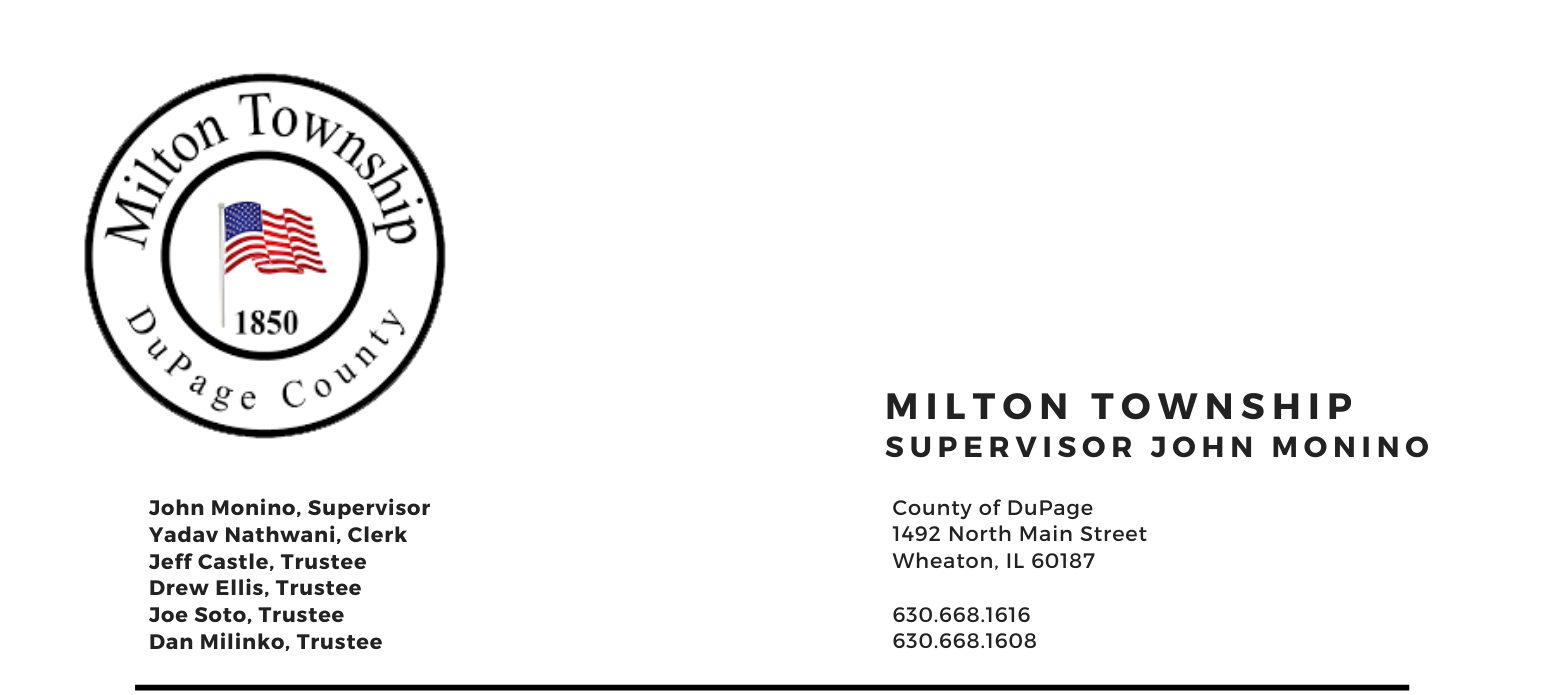 NOTICE OF SPECIAL TOWNSHIP BOARD MEETINGTuesday Feb 1st, 2022	6:30 P.M.Board Room, Milton Township Hall1492 N. Main StreetWheaton, Illinois 60187_____________________________________________________________________________________AGENDA6:30 PM – Call to OrderA.       Pledge of Allegiance    Attendance Roll Call   Approval of Agenda   Strategic & Capital Planning Workshop Strategic PrioritiesGoalsStrategiesCapital Projects Fund Discussion and PlanningUnfinished Business  None  New BusinessNone AdjournmentSigned:		Yadav Nathwani      	Date: 	1/28/2022                           Yadav Nathwani, Town Clerk*     *     *     *     *     *     *     *     *     *     *     *     *     *     *     *     *     *     *     *     *     *     *     *     *     *     *     *